НАТАЛЬЯ  ИВАНОВНА САВКОЗаместитель заведующего по основной деятельностиГосударственное учреждение образования «Ясли сад №6 г. Бреста»Г. БрестЭкологическое воспитание детей дошкольного возраста.        (семинар-практикум)Чтоб радость завтрашнего дня,Сумел ты ощутить.Должна быть чистою Земля!И небо чистым быть!Цель: повышение профессиональной компетентности педагогов по вопросам формирования у детей дошкольного возраста экологической культуры; активизация мыслительно-поисковой деятельности воспитателей дошкольного образования. Задачи: активизировать знания участников мероприятия по формированию у детей дошкольного возраста основ экологической культуры, содействовать созданию рабочей атмосферы, установлению коммуникативного взаимодействия участников семинара.План семинара-практикума:Теоретическая часть1.Формы экологического воспитания детей дошкольного возраста.Практическая частьВизитная карточка.1. Разминка.2. Расставь по значимости.3. Загадки – иллюстрации (мультимедийная презентация)4. Конкурс эрудитов.5. Решение экологического кроссворда.6. Задание на смекалку.Подведение итогов.Ход мероприятия:Ведущий: Добрый день, уважаемые коллеги! Сегодняшний семинар на тему: «Экологическое воспитание детей дошкольного возраста» позволит проверить каждому педагогу свою компетентность в вопросах экологического воспитания и, возможно, немного повысить её; поделиться опытом использования разнообразных форм деятельности в целях повышения эффективности педагогического процесса по данной теме. Наконец, установить более тесный контакт между педагогами.  В современном мире проблемы экологической среды приобрели первостепенное значение. Поэтому особо остро встала задача более широкого экологического воспитания и образования всего населения. Первоначальное значение при этом должно придаваться экологическому воспитанию и образованию детей дошкольного возраста. Ознакомление воспитанников с природой – это средство образования в их сознании реалистических знаний об окружающей природе (живой и неживой), основанных на чувственном  опыте и воспитании правильного отношения к ней.Одним из условий реализации системы экологического воспитания в учреждении дошкольного образования является правильная организация и экологизация развивающей предметной среды, которая должна способствовать развитию ребенка в целом.  Природа – важнейшее средство воспитания и развития детей дошкольного возраста. Сколько открытий делает ребенок, общаясь с ней! Неповторимо каждое живое существо, увиденное малышом. Разнообразны и природные материалы (песок, глина, вода, снег и т.д.), с которым дети любят играть. Дети дошкольного возраста общаются с природой в разное время года – и когда вокруг лежит пушистый, белый снег, и когда зацветают сады, и когда опадает листва. Ни один дидактический материал не сравнится с природой по разнообразию и силе развивающего воздействия на детей.Влияние природы на развитие личности ребенка связано с формированием у него определенных знаний о ее объектах и явлениях. Поэтому, если говорить о задачах, стоящих перед воспитателем дошкольного образования, знакомящим детей с основами экологии, то первой среди них будет развитие интереса к объектам и явлениям природы, к характерным проявлениям живой и неживой природы в разные сезоны, к потребностям растений, животных, человека. Вторая задача – формирование у детей устанавливать взаимосвязь между изменениями в неживой и живой природе, между погодой и состоянием растений и животных; применять свойства природных материалов в процессе игр, труда, экспериментирования. Третья задача – воспитание гуманного отношения к природному миру.Все перечисленные задачи, стоящие перед воспитателем дошкольного образования, тесно взаимосвязаны – необходимо рассматривать и решать их в комплексе. И сегодня мы с вами поговорим об этом. Несомненно, экологическое воспитание необходимо начинать с самого раннего возраста, поскольку детские психологи считают возраст 2-3 года самым восприимчивым к познанию. Именно в это время формируется и утверждается координата ценностей малыша и его отношение к окружающему миру и самому себе. Целью современных родителей и педагогов является воспитание грамотных людей, которые будут ценить природу и сумеют сохранить мировые богатства для будущих поколений, формирование человека нового типа с экологическим мышлением, способного осознавать последствия своих действий по отношению к окружающей среде и умеющего жить в относительной гармонии с природой. Однако до тех пор, пока педагог не будет сам экологически грамотен, не в его силах будет сформировать сознательную личность. Экологическое воспитание – это относительно  новое направление дошкольной педагогики, поэтому нам постоянно следует заниматься самообразованием, обращаться к различной литературе, чтобы освоить основные экологические понятия, получить самое элементарное, популярное, но правильное с научной точки зрения представление по основам экологии и передать его детям. Формы работы с педагогами: игры, мастер - классы, практикумы и семинары - направленные на приобретение экологических навыков, повышение квалификации, соревнования по разработке и проведению лучшего экологического  занятия или родительского собрания.В своей работе мы должны использовать методическую литературу: Е.А. Рублевская «Познание окружающего мира: растения», Е.А.Стреха «Познание окружающего мира: животные», Д.Н.Дубинина «Мир вокруг меня», Л.К.Ладутько, С.В. Шкляр «Природа в развитии и воспитании детей дошкольного возраста», В.С. Варивода «Экологическое воспитание дошкольников» и т.д., а так же следить за публикациями по экологии в журналах  «Пралеска», «Здоровый образ жизни». Для плодотворной работы с детьми по этой теме необходимо тщательно изучить новинки методической литературы и затем внедрять их в практику.Мы знаем, что дети без особых усилий усваивают знания, если они преподносятся в доступной, увлекательной форме. Поскольку игра – наиболее естественный и радостный вид деятельности, формирующий характер детей, необходимо подбирать из уже известных игр такие, в которых по возможности присутствовала бы активная экологически игровая деятельность. Классификация экологических игр:• ролевые;• имитационные;• соревновательные;• дидактические;• игры-путешествия. Игры и игровые элементы позволяют развить у ребят самые разнообразные положительные качества и облегчают восприятие излагаемых проблем и знаний. В процессе ролевых экологических игр ребенок имеет возможность моделировать социальное содержание экологической деятельности: «Ветлечебница», «Овощной магазин «Репка»», «Луговая аптека» и др. Например, целью ролевой игры «Строительство города» является формирование у детей представления о том, что строительство осуществляется только при условии соблюдения экологических норм и правил.Соревновательные экологические игры такие как: «Поле чудес», КВН, экологические викторины, конкурсы стимулируют активность их участников в приобретении и демонстрации экологических знаний, умений и навыков.В экологических играх-путешествиях дети дошкольного возраста с помощью технических средств обучения, мультимедиа попадают в лес, на дно океана или Северный полюс и т. п. Например: «Прогулка в лес»,  «Мы идем в зоопарк», «Картинная галерея о природе», «Поездка в деревню» и др.Дидактические игры в экологическом воспитании занимают одно из главных мест в работе с детьми: «Птицы, рыбы, звери», «Узнай по вкусу», «Кто потерялся?», «Чудесный мешочек», «Две корзины», «Что будет, если?», «Цепочка», «Воздух, земля, вода», «Летает, плавает, бегает» и др. В свободное время можно предлагать детям настольно-печатные, дидактические, развивающие игры: «Кто где живет?», «Звук, свет, вода», «Земля и ее обитатели», «Зеленый друг», «Живая и неживая природа», «Что лишнее?», «Стань другом природы» и т.д..В работе с детьми дошкольного возраста по экологическому воспитанию должен быть использован интегрированный подход, предполагающий взаимосвязь исследовательской деятельности, игры, театральной деятельности, художественной литературы, музыкального и изобразительного искусства, физической культуры, моделирования, просмотра мультимедийных презентаций, а также организации самостоятельной деятельности детей, т. е. экологизацию различных видов деятельности ребенка.Экологическое воспитание  осуществляется в виде различных форм:- игры;- занятия и беседы;- проведение праздников природной тематики;- проведение родительских собраний посвященных определенной теме;- прогулки с наблюдением за окружающим миром;- выставки совместного творчества детей и родителей;Виды работы с детьми по экологическому воспитанию с первой младшей группы - это прогулки на свежем воздухе, во время которых педагог или родитель акцентирует внимание на какие-либо особенности живой природы, видимые глазам детей. Это уход за растениями в уголке природы, неотъемлемая часть которого - календарь погоды, в котором дети фиксируют систематические наблюдения  за одними и теми  же явлениями природы, прослеживают различные изменения растений, животных, явлений неживой природы, а так же условия, при которых эти изменения произошли. Отображение событий значками, схематически или детскими рисунками имеет значение, прежде всего для эффективности самого наблюдения – ребенок возвращается к тем представлениям и впечатлениям, которые он получил. Ведение календаря развивает наблюдательность детей, совершенствует их способность к анализу, выделению главного и второстепенного.Особое место в ознакомлении детей с природой занимает огород на окне. Здесь мы знакомим детей с огородными культурами, с историей их происхождения, с этапами их роста и созревания. Дети являются основными хозяевами огорода в течение всего года; они высаживают овощные культуры на зелень и выращивают рассаду, ухаживают за ними, собирают урожай, а затем заносят свои впечатления в дневник наблюдений за ростом растений. Рассказывая воспитанникам об овощных и злаковых культурах, мы подчеркиваем, насколько сложен труд земледельца, чтобы они уважительно и бережно относились ко всему, что создано этим трудом. Одновременно отмечаем и радость этого труда на земле, ведь понять это ребенок сможет только тогда, когда сам вырастит на подоконнике зелень (петрушку, зеленый лук, укроп и т.д.) и угостит всех витаминным супом.
Выращивая растения, ребенок входит в мир живой природы, который ломать он уже не будет, а будет только беречь. Так мы воспитываем навыки экологической культуры.Хорошо иметь в группе такой элемент развивающей предметной среды, как мини-лаборатория. Она создается для развития познавательного интереса у детей к исследовательской деятельности, формирования у них научного мировоззрения. В мини - лабораторию собирают оборудование для опытов и экспериментальной работы в живой и неживой природе (колбы, мензурки, пробирки, вторичные упаковочные материалы, шпатели, ванночки и т.д.), а также  разнообразные коллекции минералов, почв, камней, насекомых  и т.п., природный материал (кора деревьев, ракушки, шишки, желуди и т.п.).Хорошим подспорьем  и помощниками в области экологизации могут стать образованные родители, именно поэтому работа проводится в нескольких направлениях: педагоги, воспитанники и, конечно же, родители.Формы взаимодействия с родителями: проведение выставок поделок, выполненных из природных материалов, конкурс на самую лучшую кормушку, привлечение родителей к рисованию стенгазет, совместное озеленение территории учреждения дошкольного образования, раздача красочных буклетов родителям «Берегите родную природу». Дети могут приобретать и практический опыт в общении с природой, помогая, например родителям поливать комнатные цветы или огородные растения. Пусть и из крохотной леечки, но уже с осознанием важности происходящего. Во время работы родители могут провести небольшую беседу о том, почему нужно ухаживать за растениями.Практическая часть.Визитная карточка.Уважаемые педагоги, предлагаю вам начать практическую часть нашего семинара. Для того, чтобы было удобно обращаться к командам, предлагаю в течение 1 минуты посовещаться и придумать название команде и представить ее. Экологический семинар для педагогов состоит из 6 частей. Каждый этап регламентирован. В конце подводится общий итог. Отмечаются победители.1. Разминка.Вопросы раздаются каждому участнику.Что означает термин «экология»?Проблемы экологии во всем мире, нашей стране, родном городе?В чем сущность экологического воспитания детей? Почему на Ваш взгляд, им надо заниматься с дошкольного возраста?Влияние экологии на здоровье детей?В чем вы видите причины небрежного, порой безжалостного отношения детей к природе? В чем конкретно берете вину на себя как воспитатель?Роль педагога в экологическом воспитании детей дошкольного возраста?В какой совместной деятельности с воспитанниками Вы можете практически способствовать охране природы?Какая, на ваш взгляд, должна здесь проводиться работа с родителями?Перечислить классиков русской, зарубежной литературы, воспевающих природу в своих произведениях?Назвать пословицы, поговорки о природе?Вспомнить народные приметы?Прочитать наизусть стихи о природе?2.  «Расставь по значимости»У вас есть карточки с заданием  попробуйте расставить по значимости приведенные ниже высказывания по созданию экологического уголка в учреждении дошкольного образования (на первое место поставьте самое актуальное, на Ваш взгляд положение, а лишнее уберите.):Наличие как можно большего числа видов растений  по учебной программе дошкольного образования;Наличие объектов неживой природы (почвы, камни, ракушки и т.д.);Обеспечение комфортных условий для всех представителей живой природы, необходимой им среды обитания и ухода;Безопасность (отсутствие опасных видов животных, насекомых);Обеспечение для детей возможности ухаживать за растениями и животными;Обеспечение для детей возможности наблюдать за объектами живой природы;Обеспечение для детей возможности экспериментировать с объектами неживой природы;(педагоги выполняют задание)3. «Загадки – иллюстрации» (мультимедийная презентация)Воспринимать красоту природы помогают репродукции картин известных художников. В этом задании вы сможете проявить свои знания. (Воспитателям предлагаются узнать на слайдах репродукции картин известных художников, писавших пейзажи). Необходимо определить автора и название произведения.И.  Хруцкий «Девочка с фруктами»;И. И. Левитан «Март»;И. Репин  «Стрекоза»;И. Шишкин «Утро в сосновом лесу»;П. Кончаловский  «Сирень»;В.  Васнецов «Богатыри». 4.  «Конкурс эрудитов» Решение педагогических ситуацийКаждой команде предоставляется возможность решить педагогическую ситуацию (раздать каждой команде по 2 ситуации) на обдумывание дается 5минут. Примеры педагогических ситуаций:Для первой командыА) Вашему взору предстает картина: на лавочке разговаривают две мамы, в это же время их детки топчут саженцы цветов неподалеку. Как вы думаете, почему это происходит? Как вы поведете себя в этой ситуации, пройдете мимо или остановитесь? Что скажете и кому?Б) Во время дневной прогулки, девочка играла в песочнице и не услышала, когда мама позвала её. Мама пошла с площадки к дому. Девочка увидела, что она уходит и побежала через кусты догонять маму, споткнулась о ведерко и упала. Назовите ошибки мамы и её дальнейшие действия.Для второй командыА) На лесной поляне играют четверо детей от пяти до семи лет. Самый маленький кричит: «Давайте поймаем бабочку и подожжем ей крылья!» Мужчина идущий мимо и слышащий этот призыв, останавливает мальчика и спрашивает: «Зачем же вам поджигать бабочке крылышки?» Тот немного молчит и отвечает: «Просто так…» Чем можно объяснить такую жестокость детей? Каковы методы и приемы воспитания бережного отношения к природе?Б) Ира шла домой из детского сада через огород, засаженный кустами смородины, и громко рассказывала маме, как они всей группой поливали их здесь. Но мать была занята собственными мыслями.- Почему ты меня не слушаешь? – спросила Ира и вырвала руку.
- Это еще что за капризы?! – вспыхнула мать и, сломав молодую ветку смородины, хлестнула ею девочку. А потом зло бросила: «Кому нужны твои хлопоты, это же просто детская игра! Без тебя хватит охранников природы».
Какие негативные последствия могут быть у поступка матери?5. Решение экологического кроссворда.Ведущий: - А сейчас Вашему вниманию предлагается отгадать кроссворд на тему «Будь здорова, Земля».По горизонтали: 2 – комнатное растение, очищающее воздух; 3 – повышение доли городского населения; 7 – растение концентратор свинца; 9 – идеальный экологический город; 12 – главный загрязнитель городской атмосферы; 13 – зеленое покрытие; 14 – универсальный прием улучшения городской среды.По вертикали: 1 – наиболее экологичная система  и переработки городского мусора; 4 – гигантский город; 5 – домашнее растение, очищающее воздух; 6 – бразильский город с идеальной организацией общественного транспорта; 8 – естественный лес в черте города; 10 – наблюдение за состоянием окружающей среды; 11 – быстрорастущее дерево для озеленения городов с загрязненной атмосферой.Ответы: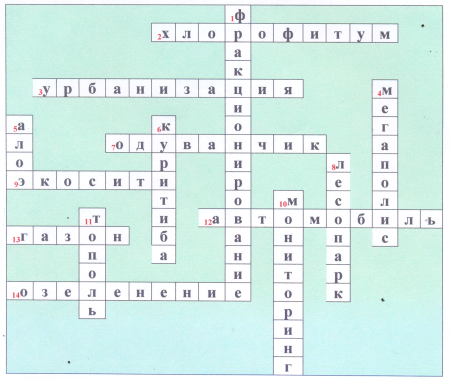 6. Задание на смекалкуКоманде необходимо как можно быстрее правильно ответить на задаваемый вопрос. За каждый правильный ответ команда получает фишку, в конце идет подсчет фишек.Кто-то утром не спеша надувает красный шар, а как выпустит из рук – станет все светло вокруг. (Солнце).Я прозрачный, я и твердый, ходят, ездят по мне. Не тону я в воде, не горю в огне. (Лед). Ночью по небу гуляла, тускло землю освещала. «Скучно, скучно мне одной, а зовут меня…» (луна). Бежит по снегу, а следа нет. (Поземка). Пол – лепешки над домами, не достать его руками. (Месяц).Утром бусы засверкали, всю траву собой заслали, а пошли искать их днем – ищем – ищем, не найдем. (Роса).На зов ответит зовом, на слово – тем же словом. На смех – ответит смехом, оно зовется… (эхо) Чистый, солнечный, грибной, теплый, звонкий, озорной. Тянет к небу травы, рожь. Работяга – летний… (дождь).Мы любим ее все, когда она шумит, журчит, плескается, а кот ее не любит – он лапой умывается. (Вода). Сколько по ней не иди – все будет бежать впереди. (Тень).Каждый, кто проходит – подойдет, напьется и опять в дорогу силы наберется. (Родник).Все лето на ветке сижу, а осенью бабочкой желтой кружу. (Листок).Поле черно-белым стало, падает то дождь, то снег. А еще прохладно стало, льдом сковало воды рек. Меркнет в поле озимь ржи, что за месяц, подскажи. (Ноябрь).Когда все укрыто седыми снегами и солнышко рано прощается с нами? (Зима).Несу я урожаи, поля вновь засеваю, птиц к югу отправляю, деревья раздеваю, но не касаюсь елочек и сосен. Я… (осень).Белый, словно молоко, все кругом заволокло. (Туман). Колос золотиться, речка серебрится. Расцвела природа! Что за время года? (Лето).Опустел наш  сад, паутинки вдаль летят. И на южный край Земли потянулись журавли. Распахнулись двери школ, что за месяц к нам пришел? (Сентябрь).Подведение итогов (подсчет фишек).Ведущий: - На этом наш семинар-практикум подошел к концу, надеюсь, что он был для вас интересным и полезным. Вы освежили в памяти знания по экологическому воспитанию. Желаю вам  успехов  в работе.СПИСОК ЛИТЕРАТУРЫ:1. Варивода, В. С. Экологическое воспитание дошкольников/ В. С. Варивода. – 3-е изд. – Мозырь: ООО ИД «Белый ветер», 2009. -122 с.2. Ладутько, Л.К.,  Шкляр, С.В.  Природа в развитии и воспитании детей дошкольного возраста (от 5 до 6 лет): учеб.-метод. Пособие для педагогов учреждений дошкольного образования с бел. и рус. яз. обучения / Л.К. Ладутько, С.В.  Шкляр. - Минск: Нац. ин-т образования, 2014.-255с.  3.Учебная программа дошкольного образования (для учреждений дошкольного образования с русским языком обучения и воспитания) - Минск: Нац. ин-т образования, 2019.-479с